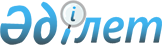 "2019-2021 жылдарға арналған аудандық бюджет туралы" Қазалы аудандық мәслихатының 2018 жылғы 25 желтоқсандағы №255 шешіміне өзгерістер енгізу туралы
					
			Мерзімі біткен
			
			
		
					Қызылорда облысы Қазалы аудандық мәслихатының 2019 жылғы 6 тамыздағы № 309 шешімі. Қызылорда облысының Әділет департаментінде 2019 жылғы 9 тамызда № 6861 болып тіркелді. Мерзімі біткендіктен қолданыс тоқтатылды
      "Қазақстан Республикасының Бюджет кодексі" Қазақстан Республикасының 2008 жылғы 4 желтоқсандағы кодексінің 106-бабының 4-тармағына, "Қазақстан Республикасындағы жергілікті мемлекеттік басқару және өзін-өзі басқару туралы" Қазақстан Республикасының 2001 жылғы 23 қаңтардағы Заңының 6-бабының 1-тармағының 1) тармақшасына сәйкес Қазалы аудандық мәслихаты ШЕШІМ ҚАБЫЛДАДЫ:
      1. "2019-2021 жылдарға арналған аудандық бюджет туралы" Қазалы аудандық мәслихатының 2018 жылғы 25 желтоқсандағы № 255 шешіміне (нормативтік құқықтық актілерді мемлекеттік тіркеу Тізілімінде 6598 нөмірімен тіркелген, 2019 жылғы 15 қаңтарда Қазақстан Республикасының нормативтік құқықтық актілердің эталондық бақылау банкінде жарияланған) мынадай өзгерістер мен толықтырулар енгізілсін:
      1-тармақ жаңа редакцияда жазылсын:
      "1. 2019-2021 жылдарға арналған аудандық бюджет тиісінше 1, 2 және 3 - қосымшаларға сәйкес, оның ішінде 2019 жылға мынадай көлемдерде бекітілсін:
      1) кірістер – 21962784,1 мың теңге, оның ішінде:
      салықтық түсімдер – 1270217,0 мың теңге;
      салықтық емес түсімдер – 23163,0 мың теңге;
      негізгі капиталды сатудан түсетін түсімдер – 44937,0 мың теңге;
      трансферттер түсімі – 20624467,1 мың теңге;
      2) шығындар – 22198831,5 мың теңге;
      3) таза бюджеттік кредиттеу – 143840,4 мың теңге;
      бюджеттік кредиттер – 246187,4 мың теңге;
      бюджеттік кредиттерді өтеу – 102347,0 мың теңге;
      4) қаржы активтерімен операциялар бойынша сальдо – 0;
      қаржы активтерін сатып алу – 0;
      мемлекеттің қаржы активтерін сатудан түсетін түсімдер – 0;
      5) бюджет тапшылығы (профициті) – -379887,8 мың теңге;
      6) бюджет тапшылығын қаржыландыру (профицитін пайдалану) – 379887,8 мың теңге.
      4-тармақтың 16) тармақшасы жаңа редакцияда жазылсын:
      "16) көлік инфрақұрылымының басым жобаларын қаржыландыру 174108,0 мың теңге.";
      5-тармақтың 11), 12) тармақшасы жаңа редакцияда жазылсын:
      "11) еңбек нарығын дамытуға 240521,0 мың теңге;
      12) ең төменгі жалақы мөлшерінің өзгеруіне байланысты азаматтық қызметшілердің жекелеген санаттарының, мемлекеттік бюджет қаражаты есебінен ұсталатын ұйымдар қызметкерлерінің жалақысын көтеруге 1685026,0 мың теңге.";
      6-тармақ жаңа мазмұндағы 7) тармақшамен толықтырылсын:
      "7) спорт нысандарын дамыту 1000,0 мың теңге.";
      7-тармақтың 3) тармақшасы жаңа редакцияда жазылсын:
      "3) ауылдық елді мекендерді сумен жабдықтау және су бұру жүйелерін дамытуға 78114,4 мың теңге.";
      жаңа мазмұндағы 15 тармақпен толықтырылсын:
      "15. қала, кент, ауылдық округтер бюджеттеріне, аудандық бюджеттен бөлінген 2018 жылғы пайдаланылмаған (толық пайдаланылмаған) 75,9 мың теңге нысаналы трансферттерді аудандық бюджетке қайтару қарастырылсын.";
      аталған шешімнің 1, 6 - қосымшалары осы шешімнің 1, 2 - қосымшаларына сәйкес жаңа редакцияда жазылсын.
      2. Осы шешім 2019 жылғы 1 қаңтардан бастап қолданысқа енгізіледі және ресми жариялауға жатады. 2019 жылға арналған аудандық бюджет Ауылдық округ әкімі аппараттары бюджеттік бағдарлама әкімшілері бойынша 2019 жылға арналған жеке жоспарларының қаржылар көлемі
					© 2012. Қазақстан Республикасы Әділет министрлігінің «Қазақстан Республикасының Заңнама және құқықтық ақпарат институты» ШЖҚ РМК
				
      Аудандық мәслихаттың кезектен тысХХХХІV сессиясының төрағасы 

C. Уримбаев

      Аудандық мәслихат хатшысы 

К. Назымбеков
Аудандық мәслихаттың 2019 жылғы "06" тамыздағы XXXХIV сессиясының №309 шешіміне 1-қосымшаАудандық мәслихаттың 2018 жылғы "25" желтоқсандағы ХХХV сессиясының №255 шешіміне 1-қосымша
Санаты
Санаты
Санаты
Атауы
 Сомасы, мың теңге
Сыныбы
Сыныбы
Атауы
 Сомасы, мың теңге
Iшкi сыныбы
Атауы
 Сомасы, мың теңге
1. Кірістер
21962784,1
1
Салықтық түсімдер
1270217,0
01
Табыс салығы 
329968
2
Жеке табыс салығы
329968
03
Әлеуметтiк салық 
331972
1
Әлеуметтік салық 
331972
04
Меншiкке салынатын салықтар
567941
1
Мүлiкке салынатын салықтар 
536289
3
Жер салығы 
2231
4
Көлiк құралдарына салынатын салық 
29156
5
Бірыңғай жер салығы 
265
05
Тауарларға, жұмыстарға және қызметтерге салынатын iшкi салықтар 
29386
2
Акциздер 
6046
3
Табиғи және басқа да ресурстарды пайдаланғаны үшiн түсетiн түсiмдер
4116
4
Кәсiпкерлiк және кәсiби қызметтi жүргiзгенi үшiн алынатын алымдар
18789
5
Ойын бизнесіне салық 
435
08
Заңдық маңызы бар әрекеттерді жасағаны және (немесе) оған уәкілеттігі бар мемлекеттік органдар немесе лауазымды адамдар құжаттар бергені үшін алынатын міндетті төлемдер
10950
1
Мемлекеттік баж
10950
2
Салықтық емес түсiмдер
23163
01
Мемлекеттік меншіктен түсетін кірістер
9737
5
Мемлекет меншігіндегі мүлікті жалға беруден түсетін кірістер
9619
7
Мемлекеттік бюджеттен берілген кредиттер бойынша сыйақылар
118
04
Мемлекеттік бюджеттен қаржыландырылатын, сондай-ақ Қазақстан Республикасы Ұлттық Банкінің бюджетінен (шығыстар сметасынан) қамтылатын және қаржыландырылатын мемлекеттік мекемелер салатын айыппұлдар, өсімпұлдар, санкциялар, өндіріп алулар
6345
1
Мұнай секторы ұйымдарынан түсетін түсімдерді қоспағанда, мемлекеттік бюджеттен қаржыландырылатын, сондай-ақ Қазақстан Республикасы Ұлттық Банкінің бюджетінен (шығыстар сметасынан) қамтылатын және қаржыландырылатын мемлекеттік мекемелер салатын айыппұлдар, өсімпұлдар, санкциялар, өндіріп алулар
6345
06
Басқа да салықтық емес түсiмдер 
7081
1
Басқа да салықтық емес түсiмдер 
7081
3
Негізгі капиталды сатудан түсетін түсімдер
44937
01
Мемлекеттік мекемелерге бекітілген мемлекеттік мүлікті сату
539
1
Мемлекеттік мекемелерге бекітілген мемлекеттік мүлікті сату
539
03
Жердi және материалдық емес активтердi сату
44398
1
Жерді сату
38611
2
Материалдық емес активтерді сату
5787
4
Трансферттердің түсімдері
20624467,1
01
Төмен тұрған мемлекеттiк басқару органдарынан трансферттер 
2671,9
3
Аудандық маңызы бар қалалардың, ауылдардың, кенттердің, ауылдық округтардың бюджеттерінен трансферттер
2671,9
02
Мемлекеттiк басқарудың жоғары тұрған органдарынан түсетiн трансферттер
20621795,2
2
Облыстық бюджеттен түсетiн трансферттер
20621795,2
Функционалдық топ
Функционалдық топ
Функционалдық топ
Атауы
Бюджеттік бағдарламалардың әкiмшiсi
Бюджеттік бағдарламалардың әкiмшiсi
Атауы
Бағдарлама
Атауы
2. Шығындар
22198831,5
1
Жалпы сипаттағы мемлекеттiк қызметтер
2233750,7
112
Аудан (облыстық маңызы бар қала) мәслихатының аппараты
30999
001
Аудан (облыстық маңызы бар қала) мәслихатының қызметін қамтамасыз ету жөніндегі қызметтер
30229
003
Мемлекеттік органның күрделі шығыстары
770
122
Аудан (облыстық маңызы бар қала) әкімінің аппараты
194124
001
Аудан (облыстық маңызы бар қала) әкімінің қызметін қамтамасыз ету жөніндегі қызметтер
167180
003
Мемлекеттік органның күрделі шығыстары
26944
123
Қаладағы аудан, аудандық маңызы бар қала, кент, ауыл, ауылдық округ әкімінің аппараты
438909,1
001
Қаладағы аудан, аудандық маңызы бар қаланың, кент, ауыл, ауылдық округ әкімінің қызметін қамтамасыз ету жөніндегі қызметтер
390598,1
022
Мемлекеттік органның күрделі шығыстары
36043
032
Ведомстволық бағыныстағы мемлекеттік мекемелер мен ұйымдардың күрделі шығыстары
12268
452
Ауданның (облыстық маңызы бар қаланың) қаржы бөлімі
46455
001
Ауданның (облыстық маңызы бар қаланың) бюджетін орындау және коммуналдық меншігін басқару саласындағы мемлекеттік саясатты іске асыру жөніндегі қызметтер
32192
010
Жекешелендіру, коммуналдық меншікті басқару, жекешелендіруден кейінгі қызмет және осыған байланысты дауларды реттеу
748
018
Мемлекеттік органның күрделі шығыстары
5962
113
Жергілікті бюджеттерден берілетін ағымдағы нысаналы трансферттер
7553
805
Ауданның (облыстық маңызы бар қаланың) мемлекеттік сатып алу бөлімі
23867
001
Жергілікті деңгейде мемлекеттік сатып алу саласындағы мемлекеттік саясатты іске асыру жөніндегі қызметтер
23867
453
Ауданның (облыстық маңызы бар қаланың) экономика және бюджеттік жоспарлау бөлімі
33630
001
Экономикалық саясатты, мемлекеттік жоспарлау жүйесін қалыптастыру және дамыту саласындағы мемлекеттік саясатты іске асыру жөніндегі қызметтер
32876
004
Мемлекеттік органның күрделі шығыстары
754
458
Ауданның (облыстық маңызы бар қаланың) тұрғын үй-коммуналдық шаруашылығы, жолаушылар көлігі және автомобиль жолдары бөлімі
558226,3
001
Жергілікті деңгейде тұрғын үй-коммуналдық шаруашылығы, жолаушылар көлігі және автомобиль жолдары саласындағы мемлекеттік саясатты іске асыру жөніндегі қызметтер
68816
013
Мемлекеттік органның күрделі шығыстары
960
113
Жергілікті бюджеттерден берілетін ағымдағы нысаналы трансферттер
488450,3
472
Ауданның (облыстық маңызы бар қаланың) құрылыс, сәулет және қала құрылысы бөлімі
796156,3
040
Мемлекеттік органдардың объектілерін дамыту
796156,3
493
Ауданның (облыстық маңызы бар қаланың) кәсіпкерлік, өнеркәсіп және туризм бөлімі
18587
001
Жергілікті деңгейде кәсіпкерлікті, өнеркәсіпті және туризмді дамыту саласындағы мемлекеттік саясатты іске асыру жөніндегі қызметтер
18587
801
Ауданның (облыстық маңызы бар қаланың) жұмыспен қамту, әлеуметтік бағдарламалар және азаматтық хал актілерін тіркеу бөлімі 
92797
001
Жергілікті деңгейде жұмыспен қамту, әлеуметтік бағдарламалар және азаматтық хал актілерін тіркеу саласындағы мемлекеттік саясатты іске асыру жөніндегі қызметтер
87437
032
Ведомстволық бағыныстағы мемлекеттік мекемелер мен ұйымдардың күрделі шығыстары
5360
2
Қорғаныс
12494
122
Аудан (облыстық маңызы бар қала) әкімінің аппараты
11034
005
Жалпыға бірдей әскери міндетті атқару шеңберіндегі іс-шаралар
11034
122
Аудан (облыстық маңызы бар қала) әкімінің аппараты
1460
007
Аудандық (қалалық) ауқымдағы дала өрттерінің, сондай-ақ мемлекеттік өртке қарсы қызмет органдары құрылмаған елдi мекендерде өрттердің алдын алу және оларды сөндіру жөніндегі іс-шаралар
1460
3
Қоғамдық тәртіп, қауіпсіздік, құқықтық, сот, қылмыстық-атқару қызметі
8113
458
Ауданның (облыстық маңызы бар қаланың) тұрғын үй-коммуналдық шаруашылығы, жолаушылар көлігі және автомобиль жолдары бөлімі
8113
021
Елдi мекендерде жол қозғалысы қауiпсiздiгін қамтамасыз ету
8113
4
Бiлiм беру
10286400,1
123
Қаладағы аудан, аудандық маңызы бар қала, кент, ауыл, ауылдық округ әкімінің аппараты
460829
041
Мектепке дейінгі білім беру ұйымдарында мемлекеттік білім беру тапсырысын іске асыруға
460829
464
Ауданның (облыстық маңызы бар қаланың) білім бөлімі
565960,9
009
Мектепке дейінгі тәрбие мен оқыту ұйымдарының қызметін қамтамасыз ету
137736
040
Мектепке дейінгі білім беру ұйымдарында мемлекеттік білім беру тапсырысын іске асыруға
428224,9
472
Ауданның (облыстық маңызы бар қаланың) құрылыс, сәулет және қала құрылысы бөлімі
263
037
Мектепке дейiнгi тәрбие және оқыту объектілерін салу және реконструкциялау
263
464
Ауданның (облыстық маңызы бар қаланың) білім бөлімі
8813719
003
Жалпы білім беру
8517935
006
Балаларға қосымша білім беру
295784
465
Ауданның (облыстық маңызы бар қаланың) дене шынықтыру және спорт бөлімі
79821
017
Балалар мен жасөспірімдерге спорт бойынша қосымша білім беру
79821
464
Ауданның (облыстық маңызы бар қаланың) білім бөлімі
365807,2
001
Жергілікті деңгейде білім беру саласындағы мемлекеттік саясатты іске асыру жөніндегі қызметтер
29263
004
Ауданның (облыстық маңызы бар қаланың) мемлекеттік білім беру мекемелерінде білім беру жүйесін ақпараттандыру
10656
005
Ауданның (облыстық маңызы бар қаланың) мемлекеттік білім беру мекемелер үшін оқулықтар мен оқу-әдiстемелiк кешендерді сатып алу және жеткізу
174035,2
007
Аудандық (қалалық) ауқымдағы мектеп олимпиадаларын және мектептен тыс іс-шараларды өткiзу
771
015
Жетім баланы (жетім балаларды) және ата-аналарының қамқорынсыз қалған баланы (балаларды) күтіп-ұстауға қамқоршыларға (қорғаншыларға) ай сайынға ақшалай қаражат төлемі
19731
029
Балалар мен жасөспірімдердің психикалық денсаулығын зерттеу және халыққа психологиялық-медициналық-педагогикалық консультациялық көмек көрсету
33389
067
Ведомстволық бағыныстағы мемлекеттік мекемелер мен ұйымдардың күрделі шығыстары
68821
113
Жергілікті бюджеттерден берілетін ағымдағы нысаналы трансферттер
29141
5
Денсаулық сақтау
170
123
Қаладағы аудан, аудандық маңызы бар қала, кент, ауыл, ауылдық округ әкімінің аппараты
170
002
Шұғыл жағдайларда сырқаты ауыр адамдарды дәрігерлік көмек көрсететін ең жақын денсаулық сақтау ұйымына дейін жеткізуді ұйымдастыру
170
6
Әлеуметтiк көмек және әлеуметтiк қамсыздандыру
1613969
464
Ауданның (облыстық маңызы бар қаланың) білім бөлімі
14798
030
Патронат тәрбиешілерге берілген баланы (балаларды) асырап бағу 
14798
801
Ауданның (облыстық маңызы бар қаланың) жұмыспен қамту, әлеуметтік бағдарламалар және азаматтық хал актілерін тіркеу бөлімі 
755143
010
Мемлекеттік атаулы әлеуметтік көмек
755143
801
Ауданның (облыстық маңызы бар қаланың) жұмыспен қамту, әлеуметтік бағдарламалар және азаматтық хал актілерін тіркеу бөлімі 
803006
004
Жұмыспен қамту бағдарламасы
423692
005
Қайтыс болған Совет Одағының батырларын, "Халық қаһармандарын", Социалистік Еңбек ерлерін, Даңқ Орденінің үш дәрежесімен және "Отан" орденімен марапатталған соғыс ардагерлері мен мүгедектерін жерлеу рәсімдері бойынша қызмет көрсету
88
006
Ауылдық жерлерде тұратын денсаулық сақтау, білім беру, әлеуметтік қамтамасыз ету, мәдениет, спорт және ветеринар мамандарына отын сатып алуға Қазақстан Республикасының заңнамасына сәйкес әлеуметтік көмек көрсету
36946
007
Тұрғын үйге көмек көрсету
11894
008
1999 жылдың 26 шілдесінде "Отан", "Даңқ" ордендерімен марапатталған, "Халық Қаһарманы" атағын және республиканың құрметті атақтарын алған азаматтарды әлеуметтік қолдау
455
009
Үйден тәрбиеленіп оқытылатын мүгедек балаларды материалдық қамтамасыз ету
4545
011
Жергілікті өкілетті органдардың шешімі бойынша мұқтаж азаматтардың жекелеген топтарына әлеуметтік көмек
128474
014
Мұқтаж азаматтарға үйде әлеуметтiк көмек көрсету
65917
017
Оңалтудың жеке бағдарламасына сәйкес мұқтаж мүгедектердi мiндеттi гигиеналық құралдармен қамтамасыз ету, қозғалуға қиындығы бар бірінші топтағы мүгедектерге жеке көмекшінің және есту бойынша мүгедектерге қолмен көрсететiн тіл маманының қызметтерін ұсыну 
75654
023
Жұмыспен қамту орталықтарының қызметін қамтамасыз ету
55341
801
Ауданның (облыстық маңызы бар қаланың) жұмыспен қамту, әлеуметтік бағдарламалар және азаматтық хал актілерін тіркеу бөлімі 
41022
018
Жәрдемақыларды және басқа да әлеуметтік төлемдерді есептеу, төлеу мен жеткізу бойынша қызметтерге ақы төлеу
5415
050
Қазақстан Республикасында мүгедектердің құқықтарын қамтамасыз етуге және өмір сүру сапасын жақсарту 
35607
7
Тұрғын үй-коммуналдық шаруашылық
2207721,4
458
Ауданның (облыстық маңызы бар қаланың) тұрғын үй-коммуналдық шаруашылығы, жолаушылар көлігі және автомобиль жолдары бөлімі
476
049
Көп пәтерлі тұрғын үйлерде энергетикалық аудит жүргізу
476
472
Ауданның (облыстық маңызы бар қаланың) құрылыс, сәулет және қала құрылысы бөлімі
1847138
003
Коммуналдық тұрғын үй қорының тұрғын үйін жобалау және (немесе) салу, реконструкциялау
228608
004
Инженерлік-коммуникациялық инфрақұрылымды жобалау, дамыту және (немесе) жайластыру
1618530
123
Қаладағы аудан, аудандық маңызы бар қала, кент, ауыл, ауылдық округ әкімінің аппараты
9072
014
Елді мекендерді сумен жабдықтауды ұйымдастыру
9072
458
Ауданның (облыстық маңызы бар қаланың) тұрғын үй-коммуналдық шаруашылығы, жолаушылар көлігі және автомобиль жолдары бөлімі
171476,4
027
Ауданның (облыстық маңызы бар қаланың) коммуналдық меншігіндегі газ жүйелерін қолдануды ұйымдастыру
84558
058
Елді мекендердегі сумен жабдықтау және су бұру жүйелерін дамыту
86918,4
472
Ауданның (облыстық маңызы бар қаланың) құрылыс, сәулет және қала құрылысы бөлімі
4850
005
Коммуналдық шаруашылығын дамыту
4850
123
Қаладағы аудан, аудандық маңызы бар қала, кент, ауыл, ауылдық округ әкімінің аппараты
78269
008
Елді мекендердегі көшелерді жарықтандыру
30771
011
Елді мекендерді абаттандыру мен көгалдандыру
47498
458
Ауданның (облыстық маңызы бар қаланың) тұрғын үй-коммуналдық шаруашылығы, жолаушылар көлігі және автомобиль жолдары бөлімі 
96440
015
Елдi мекендердегі көшелердi жарықтандыру 
440
018
Елдi мекендердi абаттандыру және көгалдандыру
96000
8
Мәдениет, спорт, туризм және ақпараттық кеңістiк
804895
123
Қаладағы аудан, аудандық маңызы бар қала, кент, ауыл, ауылдық округ әкімінің аппараты
242558
006
Жергілікті деңгейде мәдени-демалыс жұмыстарын қолдау 
242558
455
Ауданның (облыстық маңызы бар қаланың) мәдениет және тілдерді дамыту бөлімі
119073
003
Мәдени-демалыс жұмысын қолдау
114762
009
Тарихи-мәдени мұра ескерткіштерін сақтауды және оларға қолжетімділікті қамтамасыз ету
4311
472
Ауданның (облыстық маңызы бар қаланың) құрылыс, сәулет және қала құрылысы бөлімі
224
011
Мәдениет объектілерін дамыту
224
465
Ауданның (облыстық маңызы бар қаланың) дене шынықтыру және спорт бөлімі
176671
001
Жергілікті деңгейде дене шынықтыру және спорт саласындағы мемлекеттік саясатты іске асыру жөніндегі қызметтер
17169
004
Мемлекеттік органның күрделі шығыстары
819
005
Ұлттық және бұқаралық спорт түрлерін дамыту
101131
006
Аудандық (облыстық маңызы бар қалалық) деңгейде спорттық жарыстар өткiзу
9410
007
Әртүрлi спорт түрлерi бойынша аудан (облыстық маңызы бар қала) құрама командаларының мүшелерiн дайындау және олардың облыстық спорт жарыстарына қатысуы
25799
032
Ведомстволық бағыныстағы мемлекеттік мекемелер мен ұйымдардың күрделі шығыстары
22343
472
Ауданның (облыстық маңызы бар қаланың) құрылыс, сәулет және қала құрылысы бөлімі
3687
008
Cпорт объектілерін дамыту
3687
455
Ауданның (облыстық маңызы бар қаланың) мәдениет және тілдерді дамыту бөлімі
140959
006
Аудандық (қалалық) кiтапханалардың жұмыс iстеуi
140271
007
Мемлекеттiк тiлдi және Қазақстан халқының басқа да тiлдерін дамыту
688
456
Ауданның (облыстық маңызы бар қаланың) ішкі саясат бөлімі
18353
002
Мемлекеттік ақпараттық саясат жүргізу жөніндегі қызметтер
18353
455
Ауданның (облыстық маңызы бар қаланың) мәдениет және тілдерді дамыту бөлімі
40646
001
Жергілікті деңгейде тілдерді және мәдениетті дамыту саласындағы мемлекеттік саясатты іске асыру жөніндегі қызметтер
20949
010
Мемлекеттік органның күрделі шығыстары
1500
032
Ведомстволық бағыныстағы мемлекеттік мекемелер мен ұйымдардың күрделі шығыстары
16379
113
Жергілікті бюджеттерден берілетін ағымдағы нысаналы трансферттер
1818
456
Ауданның (облыстық маңызы бар қаланың) ішкі саясат бөлімі
62724
001
Жергілікті деңгейде ақпарат, мемлекеттілікті нығайту және азаматтардың әлеуметтік сенімділігін қалыптастыру саласында мемлекеттік саясатты іске асыру жөніндегі қызметтер
43776
003
Жастар саясаты саласында іс-шараларды іске асыру
17938
006
Мемлекеттік органның күрделі шығыстары
1010
9
Отын-энергетика кешенi және жер қойнауын пайдалану
1030881
472
Ауданның (облыстық маңызы бар қаланың) құрылыс, сәулет және қала құрылысы бөлімі
1030881
009
Жылу-энергетикалық жүйені дамыту
1030881
10
Ауыл, су, орман, балық шаруашылығы, ерекше қорғалатын табиғи аумақтар, қоршаған ортаны және жануарлар дүниесін қорғау, жер қатынастары
333815,9
462
Ауданның (облыстық маңызы бар қаланың) ауыл шаруашылығы бөлімі
62442,9
001
Жергілікті деңгейде ауыл шаруашылығы саласындағы мемлекеттік саясатты іске асыру жөніндегі қызметтер
62442,9
472
Ауданның (облыстық маңызы бар қаланың) құрылыс, сәулет және қала құрылысы бөлімі
40267
010
Ауыл шаруашылығы объектілерін дамыту
40267
473
Ауданның (облыстық маңызы бар қаланың) ветеринария бөлімі
162107
001
Жергілікті деңгейде ветеринария саласындағы мемлекеттік саясатты іске асыру жөніндегі қызметтер
34507
006
Ауру жануарларды санитарлық союды ұйымдастыру
1113
007
Қаңғыбас иттер мен мысықтарды аулауды және жоюды ұйымдастыру
6372
008
Алып қойылатын және жойылатын ауру жануарлардың, жануарлардан алынатын өнімдер мен шикізаттың құнын иелеріне өтеу
1670
009
Жануарлардың энзоотиялық аурулары бойынша ветеринариялық іс-шараларды жүргізу
8523
010
Ауыл шаруашылығы жануарларын сәйкестендіру жөніндегі іс-шараларды өткізу
1931
011
Эпизоотияға қарсы іс-шаралар жүргізу
107095
032
Ведомстволық бағыныстағы мемлекеттік мекемелер мен ұйымдардың күрделі шығыстары
896
463
Ауданның (облыстық маңызы бар қаланың) жер қатынастары бөлімі
27133
001
Аудан (облыстық маңызы бар қала) аумағында жер қатынастарын реттеу саласындағы мемлекеттік саясатты іске асыру жөніндегі қызметтер
21521
006
Аудандардың, облыстық маңызы бар, аудандық маңызы бар қалалардың, кенттердiң, ауылдардың, ауылдық округтердiң шекарасын белгiлеу кезiнде жүргiзiлетiн жерге орналастыру
3238
007
Мемлекеттік органның күрделі шығыстары 
2374
462
Ауданның (облыстық маңызы бар қаланың) ауыл шаруашылығы бөлімі
41866
099
Мамандарға әлеуметтік қолдау көрсету жөніндегі шараларды іске асыру
41866
11
Өнеркәсіп, сәулет, қала құрылысы және құрылыс қызметі
54270
472
Ауданның (облыстық маңызы бар қаланың) құрылыс, сәулет және қала құрылысы бөлімі
54270
001
Жергілікті деңгейде құрылыс, сәулет және қала құрылысы саласындағы мемлекеттік саясатты іске асыру жөніндегі қызметтер
34702
013
Аудан аумағында қала құрылысын дамытудың кешенді схемаларын, аудандық (облыстық) маңызы бар қалалардың, кенттердің және өзге де ауылдық елді мекендердің бас жоспарларын әзірлеу
19568
12
Көлiк және коммуникация
1862319
123
Қаладағы аудан, аудандық маңызы бар қала, кент, ауыл, ауылдық округ әкімінің аппараты
2808
013
Аудандық маңызы бар қалаларда, кенттерде, ауылдарда, ауылдық округтерде автомобиль жолдарының жұмыс істеуін қамтамасыз ету
2808
458
Ауданның (облыстық маңызы бар қаланың) тұрғын үй-коммуналдық шаруашылығы, жолаушылар көлігі және автомобиль жолдары бөлімі
1859511
022
Көлік инфрақұрылымын дамыту
77128
023
Автомобиль жолдарының жұмыс істеуін қамтамасыз ету
74370
045
Аудандық маңызы бар автомобиль жолдарын және елді-мекендердің көшелерін күрделі және орташа жөндеу
105559
051
Көлiк инфрақұрылымының басым жобаларын іске асыру
1598025
037
Әлеуметтік маңызы бар қалалық (ауылдық), қала маңындағы және ауданішілік қатынастар бойынша жолаушылар тасымалдарын субсидиялау
4429
13
Басқалар
418046
493
Ауданның (облыстық маңызы бар қаланың) кәсіпкерлік, өнеркәсіп және туризм бөлімі
2014
006
Кәсіпкерлік қызметті қолдау
2014
123
Қаладағы аудан, аудандық маңызы бар қала, кент, ауыл, ауылдық округ әкімінің аппараты
24855
040
Өңірлерді дамытудың 2020 жылға дейінгі бағдарламасы шеңберінде өңірлерді экономикалық дамытуға жәрдемдесу бойынша шараларды іске асыру
24855
452
Ауданның (облыстық маңызы бар қаланың) қаржы бөлімі
214398
012
Ауданның (облыстық маңызы бар қаланың) жергілікті атқарушы органының резерві 
35366
026
Аудандық маңызы бар қала, ауыл, кент, ауылдық округ бюджеттеріне азаматтық қызметшілердің жекелеген санаттарының, мемлекеттік бюджет қаражаты есебінен ұсталатын ұйымдар қызметкерлерінің, қазыналық кәсіпорындар қызметкерлерінің жалақысын көтеруге берілетін ағымдағы нысаналы трансферттер
172241
066
Аудандық маңызы бар қала, ауыл, кент, ауылдық округ бюджеттеріне мемлекеттік әкімшілік қызметшілердің жекелеген санаттарының жалақысын көтеруге берілетін ағымдағы нысаналы трансферттер
6791
458
Ауданның (облыстық маңызы бар қаланың) тұрғын үй-коммуналдық шаруашылығы, жолаушылар көлігі және автомобиль жолдары бөлімі
40000
040
Өңірлерді дамытудың 2020 жылға дейінгі бағдарламасы шеңберінде өңірлерді экономикалық дамытуға жәрдемдесу бойынша шараларды іске асыру
40000
472
Ауданның (облыстық маңызы бар қаланың) құрылыс, сәулет және қала құрылысы бөлімі
136779
077
Өңірлерді дамытудың 2020 жылға дейінгі бағдарламасы шеңберінде инженерлік инфрақұрылымды дамыту
136779
14
Борышқа қызмет көрсету
118
452
Ауданның (облыстық маңызы бар қаланың) қаржы бөлімі
118
013
Жергілікті атқарушы органдардың облыстық бюджеттен қарыздар бойынша сыйақылар мен өзге де төлемдерді төлеу бойынша борышына қызмет көрсету
118
15
Трансферттер
1331868,4
452
Ауданның (облыстық маңызы бар қаланың) қаржы бөлімі
1331868,4
006
Пайдаланылмаған (толық пайдаланылмаған) нысаналы трансферттерді қайтару
21846,4
024
Заңнаманы өзгертуге байланысты жоғары тұрған бюджеттің шығындарын өтеуге төменгі тұрған бюджеттен ағымдағы нысаналы трансферттер
509097
038
Субвенциялар
765352
051
Жергілікті өзін-өзі басқару органдарына берілетін трансферттер
35573
3. Таза бюджеттік кредиттеу
143840,4
Бюджеттік кредиттер
246187,4
10
Ауыл, су, орман, балық шаруашылығы, ерекше қорғалатын табиғи аумақтар, қоршаған ортаны және жануарлар дүниесін қорғау, жер қатынастары
246187,4
462
Ауданның (облыстық маңызы бар қаланың) ауыл шаруашылығы бөлімі
246187,4
008
Мамандарды әлеуметтік қолдау шараларын іске асыру үшін бюджеттік кредиттер
246187,4
Бюджеттік кредиттерді өтеу
102347
5
Бюджеттік кредиттерді өтеу
102347
01
Бюджеттік кредиттерді өтеу
102347
1
Мемлекеттік бюджеттен берілген бюджеттік кредиттерді өтеу
102347
4. Қаржы активтерімен операциялар бойынша сальдо
0
Қаржы активтерін сатып алу
0
Мемлекеттің қаржы активтерін сатудан түсетін түсімдер
0
5. Бюджет тапшылығы (профициті)
-379887,8
6.Бюджет тапшылығын қаржыландыру (профицитін пайдалану)
379887,8
7
Қарыздар түсімдері
246187,4
01
Мемлекеттік ішкі қарыздар 
246187,4
2
Қарыз алу келісім-шарттары
246187,4
16
Қарыздарды өтеу
102347
452
Ауданның (облыстық маңызы бар қаланың) қаржы бөлімі
102347
008
Жергілікті атқарушы органның жоғары тұрған бюджет алдындағы борышын өтеу
102347
8
Бюджет қаражатының пайдаланылатын қалдықтары
236047,4
01
Бюджет қаражаты қалдықтары
236047,4
1
Бюджет қаражатының бос қалдықтары
236047,4Аудандық мәслихаттың 2019 жылғы "06" тамыздағы XXXХIV сессиясының №309 шешіміне 2-қосымшаАудандық мәслихаттың 2018 жылғы "25" желтоқсандағы ХХХV сессиясының №255 шешіміне 6-қосымша
Функционалдық топ
Функционалдық топ
Функционалдық топ
Функционалдық топ
Сомасы, мың теңге
Бюджеттік бағдарламалардың әкiмшiсi
Бюджеттік бағдарламалардың әкiмшiсi
Бюджеттік бағдарламалардың әкiмшiсi
Сомасы, мың теңге
Бағдарлама
Бағдарлама
Сомасы, мың теңге
Атауы
Сомасы, мың теңге
Шығындар
1257470,1
1
Жалпы сипаттағы мемлекеттiк қызметтер 
438909,1
123
Қаладағы аудан, аудандық маңызы бар қала, кент, ауыл, ауылдық округ әкімінің аппараты
438909,1
001
Қаладағы аудан, аудандық маңызы бар қала, кент, ауыл, ауылдық округ әкімінің қызметін қамтамасыз ету жөніндегі қызметтер
390598,1
Алға ауылдық округі әкімінің аппараты 
22203
Құмжиек ауылдық округі әкімінің аппараты 
29376
Көларық ауылдық округі әкімінің аппараты 
26658,8
Бозкөл ауылдық округі әкімінің аппараты 
18051
Сарыкөл ауылдық округі әкімінің аппараты 
18269
Арықбалық ауылдық округі әкімінің аппараты 
27496,5
Майлыбас ауылдық округі әкімінің аппараты
23157
Қызылқұм ауылдық округі әкімінің аппараты 
22593
Мұратбаев ауылдық округі әкімінің аппараты 
27373
Басықара ауылдық округі әкімінің аппараты 
31521
Қарашенгел ауылдық округі әкімінің аппараты 
27148
Өркендеу ауылдық округі әкімінің аппараты 
23572,5
Тасарық ауылдық округі әкімінің аппараты
18343
Бірлік ауылдық округі әкімінің аппараты
16971
Ақжона ауылдық округі әкімінің аппараты
19069,3
Шәкен ауылдық округі әкімінің аппараты
20198
Сарбұлақ ауылдық округі әкімінің аппараты
18598
022
Мемлекеттік органның күрделі шығыстары
36043
Алға ауылдық округі әкімінің аппараты 
791
Құмжиек ауылдық округі әкімінің аппараты 
791
Көларық ауылдық округі әкімінің аппараты 
5890
Бозкөл ауылдық округі әкімінің аппараты 
791
Сарыкөл ауылдық округі әкімінің аппараты 
791
Арықбалық ауылдық округі әкімінің аппараты 
2321
Майлыбас ауылдық округі әкімінің аппараты
2577
Қызылқұм ауылдық округі әкімінің аппараты 
791
Мұратбаев ауылдық округі әкімінің аппараты 
10791
Басықара ауылдық округі әкімінің аппараты 
4822
Қарашенгел ауылдық округі әкімінің аппараты 
791
Өркендеу ауылдық округі әкімінің аппараты 
791
Тасарық ауылдық округі әкімінің аппараты
791
Бірлік ауылдық округі әкімінің аппараты
791
Ақжона ауылдық округі әкімінің аппараты
791
Шәкен ауылдық округі әкімінің аппараты
941
Сарбұлақ ауылдық округі әкімінің аппараты
791
032
Ведомстволық бағыныстағы мемлекеттік мекемелер мен ұйымдардың күрделі шығыстары
12268
Алға ауылдық округі әкімінің аппараты
5000
Көларық ауылдық округі әкімінің аппараты
1100
Арықбалық ауылдық округі әкімінің аппараты
395
Мұратбаев ауылдық округі әкімінің аппараты
5073
Өркендеу ауылдық округі әкімінің аппараты
320
Шәкен ауылдық округі әкімінің аппараты
380
4
Білім беру
460829
123
Қаладағы аудан, аудандық маңызы бар қала, кент, ауыл, ауылдық округ әкімінің аппараты
460829
041
Мектепке дейінгі білім беру ұйымдарында мемлекеттік білім беру тапсырысын іске асыруға
460829
Алға ауылдық округі әкімінің аппараты 
28750
Бозкөл ауылдық округі әкімінің аппараты 
31067
Сарыкөл ауылдық округі әкімінің аппараты 
42521
Арықбалық ауылдық округі әкімінің аппараты 
72183
Майлыбас ауылдық округі әкімінің аппараты
35332
Қызылқұм ауылдық округі әкімінің аппараты 
19715
Мұратбаев ауылдық округі әкімінің аппараты 
59788
Басықара ауылдық округі әкімінің аппараты 
45245
Қарашенгел ауылдық округі әкімінің аппараты 
70226
Өркендеу ауылдық округі әкімінің аппараты 
56002
5
Денсаулық сақтау
170
123
Қаладағы аудан, аудандық маңызы бар қала, кент, ауыл, ауылдық округ әкімінің аппараты
170
002
Шұғыл жағдайларда сырқаты ауыр адамдарды дәрігерлік көмек көрсететін ең жақын денсаулық сақтау ұйымына дейін жеткізуді ұйымдастыру
170
Шәкен ауылдық округі әкімінің аппараты
170
7
Тұрғын үй-коммуналдық шаруашылық
87341
123
Қаладағы аудан, аудандық маңызы бар қала, кент, ауыл, ауылдық округ әкімінің аппараты
87341
014
Елді мекендерді сумен жабдықтауды ұйымдастыру
9072
Бозкөл ауылдық округі әкімінің аппараты 
1263
Сарыкөл ауылдық округі әкімінің аппараты 
1255
Майлыбас ауылдық округі әкімінің аппараты
1272
Қызылқұм ауылдық округі әкімінің аппараты 
1619
Шәкен ауылдық округі әкімінің аппараты
2410
Сарбұлақ ауылдық округі әкімінің аппараты
1253
008
Елді мекендердегі көшелерді жарықтандыру
30771
Алға ауылдық округі әкімінің аппараты 
1608
Құмжиек ауылдық округі әкімінің аппараты 
1882
Көларық ауылдық округі әкімінің аппараты 
1058
Бозкөл ауылдық округі әкімінің аппараты 
1185
Сарыкөл ауылдық округі әкімінің аппараты 
828
Арықбалық ауылдық округі әкімінің аппараты 
2233
Майлыбас ауылдық округі әкімінің аппараты
2671
Қызылқұм ауылдық округі әкімінің аппараты 
1194
Мұратбаев ауылдық округі әкімінің аппараты 
4977
Басықара ауылдық округі әкімінің аппараты 
3390
Қарашенгел ауылдық округі әкімінің аппараты 
1172
Өркендеу ауылдық округі әкімінің аппараты 
2810
Тасарық ауылдық округі әкімінің аппараты
1436
Бірлік ауылдық округі әкімінің аппараты
1521
Ақжона ауылдық округі әкімінің аппараты
877
Шәкен ауылдық округі әкімінің аппараты
1011
Сарбұлақ ауылдық округі әкімінің аппараты
918
011
Елді мекендерді абаттандыру мен көгалдандыру
47498
Алға ауылдық округі әкімінің аппараты 
1353
Құмжиек ауылдық округі әкімінің аппараты 
2539
Көларық ауылдық округі әкімінің аппараты 
9052
Бозкөл ауылдық округі әкімінің аппараты 
570
Сарыкөл ауылдық округі әкімінің аппараты 
1898
Арықбалық ауылдық округі әкімінің аппараты 
11113
Майлыбас ауылдық округі әкімінің аппараты
3883
Қызылқұм ауылдық округі әкімінің аппараты 
5123
Мұратбаев ауылдық округі әкімінің аппараты 
4204
Басықара ауылдық округі әкімінің аппараты 
1933
Қарашенгел ауылдық округі әкімінің аппараты 
876
Өркендеу ауылдық округі әкімінің аппараты 
858
Тасарық ауылдық округі әкімінің аппараты
456
Бірлік ауылдық округі әкімінің аппараты
529
Ақжона ауылдық округі әкімінің аппараты
658
Шәкен ауылдық округі әкімінің аппараты
668
Сарбұлақ ауылдық округі әкімінің аппараты
1785
8
Мәдениет, спорт, туризм және ақпараттық кеңістік
242558
123
Қаладағы аудан, аудандық маңызы бар қала, кент, ауыл, ауылдық округ әкімінің аппараты
242558
006
Жергілікті деңгейде мәдени-демалыс жұмыстарын қолдау
242558
Алға ауылдық округі әкімінің аппараты 
14557
Құмжиек ауылдық округі әкімінің аппараты 
15237
Көларық ауылдық округі әкімінің аппараты 
13474
Бозкөл ауылдық округі әкімінің аппараты 
15529
Сарыкөл ауылдық округі әкімінің аппараты 
16591
Арықбалық ауылдық округі әкімінің аппараты 
17694
Майлыбас ауылдық округі әкімінің аппараты
10800
Қызылқұм ауылдық округі әкімінің аппараты 
11624
Мұратбаев ауылдық округі әкімінің аппараты 
12833
Басықара ауылдық округі әкімінің аппараты 
13286
Қарашенгел ауылдық округі әкімінің аппараты 
18628
Өркендеу ауылдық округі әкімінің аппараты 
18029
Тасарық ауылдық округі әкімінің аппараты
22388
Бірлік ауылдық округі әкімінің аппараты
10911
Ақжона ауылдық округі әкімінің аппараты
10495
Шәкен ауылдық округі әкімінің аппараты
10145
Сарбұлақ ауылдық округі әкімінің аппараты
10337
12
Көлiк және коммуникация
2808
123
Қаладағы аудан, аудандық маңызы бар қала, кент, ауыл, ауылдық округ әкімінің аппараты
2808
013
Аудандық маңызы бар қалаларда, кенттерде, ауылдарда, ауылдық округтерде автомобиль жолдарының жұмыс істеуін қамтамасыз ету
2808
Құмжиек ауылдық округі әкімінің аппараты 
840
Шәкен ауылдық округі әкімінің аппараты
1136
Сарбұлақ ауылдық округі әкімінің аппараты
832
13
Басқалар
24855
123
Қаладағы аудан, аудандық маңызы бар қала, кент, ауыл, ауылдық округ әкімінің аппараты
24855
040
Өңірлерді дамытудың 2020 жылға дейінгі бағдарламасы шеңберінде өңірлерді экономикалық дамытуға жәрдемдесу бойынша шараларды іске асыру
24855
Бірлік ауылдық округі әкімінің аппараты
13280
Шәкен ауылдық округі әкімінің аппараты
2597
Сарбұлақ ауылдық округі әкімінің аппараты
8978